The NetherlandsThe NetherlandsThe NetherlandsNovember 2026November 2026November 2026November 2026SundayMondayTuesdayWednesdayThursdayFridaySaturday1234567891011121314Saint Martin15161718192021222324252627282930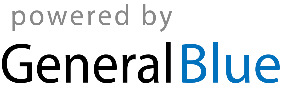 